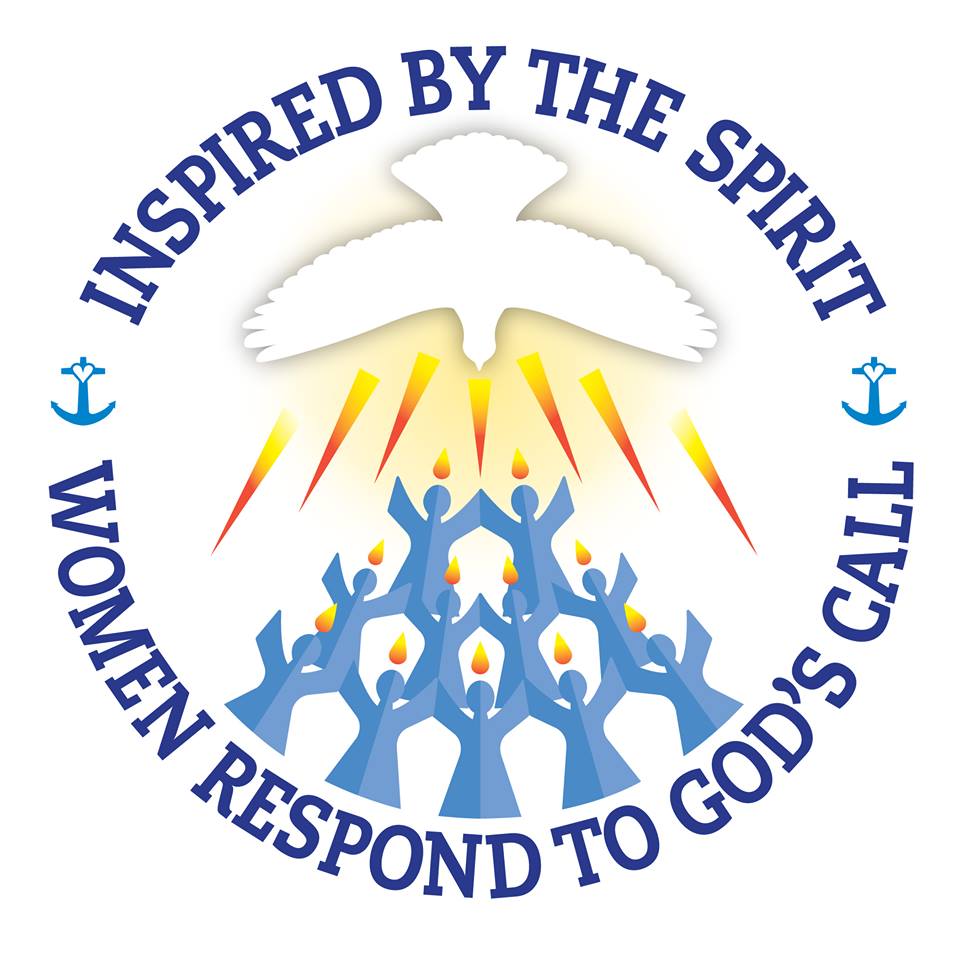 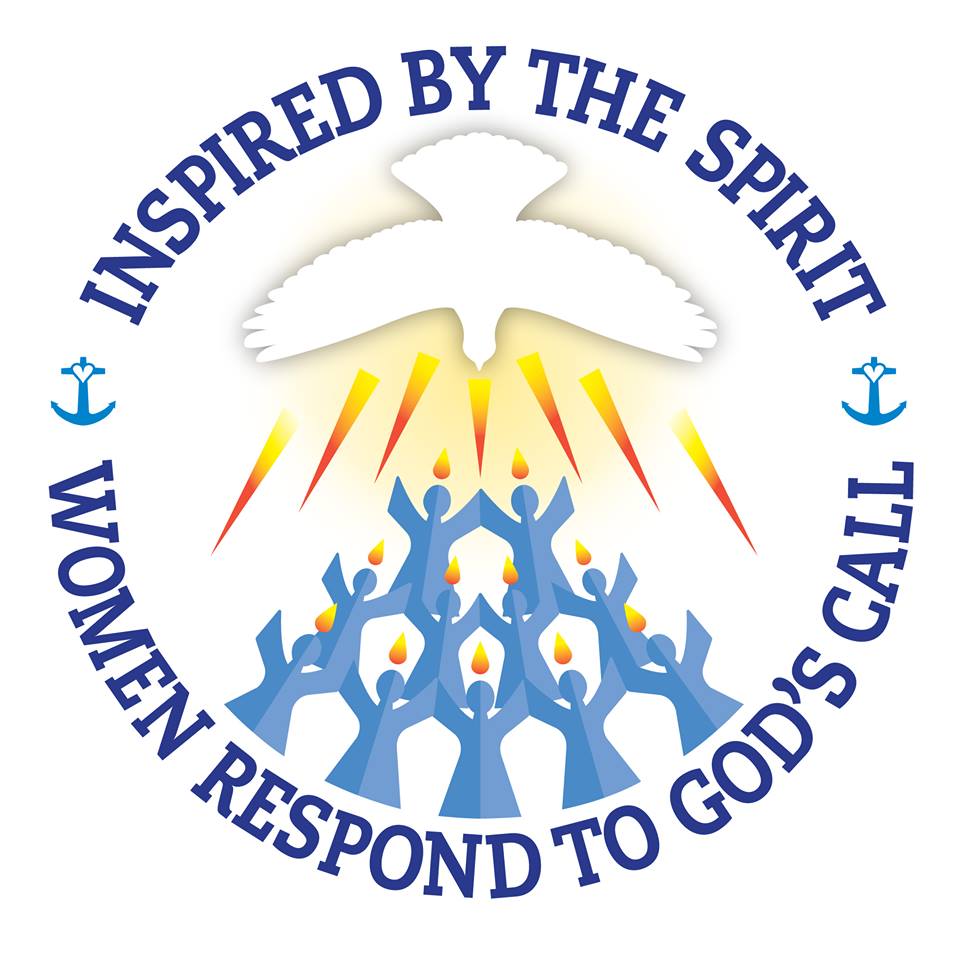 The Catholic Women’s League of Canada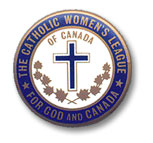 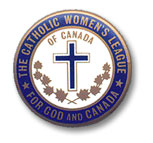 Edmonton Diocesan CouncilPast President’s Report96th Annual Diocesan Convention April 21, 2018Normandy Room, Fort SaskatchewanMadam President:In addition to mentoring, advising, listening and undertaking assignments from the president, a past president needs to be an observer, offering ideas while also accepting new ideas and methods from the new president and executive members. A past president is a tremendous resource to their council as they have experience, knowledge of League matters including publications such as the Constitution & Bylaws, the Policy & Procedure Manuals, and others.  They may be called upon to help review and update policies in their councils from time to time. Carefully preserving archival material is important for each council. It tells the story of the Catholic Women's League in your parish.  A checklist can be used to keep a record of what needs to be preserved. Keep a record of what has been filed and update it as more information and items have been saved.  Spreadsheets and data bases can be used and are convenient for adding information but periodic printouts on hard copy are important because technology changes and data can be lost - but paper lives on. Remember that we are responsible for the history and archives of the council by maintaining the records, pictures, scrapbooks, and mementos of anniversaries and special occasions. It is important to make sure that the council's information is stored all together in a safe place and that the location is known.  I am happy to report that work is progressing on the We Remember…A Celebration of Service publication update project that I spoke about at the Fall & Midwinter Meetings. An information sheet with suggestions for preparing your submissions will be sent out to councils in the next few weeks.Recruiting capable members to fill positions on the council executive is a task that past presidents report they are often called upon to do.  Frequently it is a committee of past presidents who work on this important task.At the Diocesan level, the election of new officers will take place at the next convention in April, 2019.  Council presidents who have completed their term will be eligible for election to Diocesan council. A past president's name remains on the list for 3 terms.  Eligibility lists will be updated and in the late fall, contact will be made with all of those who are on the list. Working at the Diocesan level is interesting, valuable and another way to develop skills and share your gifts with your sisters in the League.  Please give prayerful consideration to saying YES when you receive the letter asking you to let you name stand for election.This concludes my report, are there any questions?Respectfully submitted,For God and CanadaMary J. HuntPast PresidentEdmonton Diocesan Council